Publicado en UPC School (c/Badajoz 73, 08005 Barcelona) el 25/01/2018 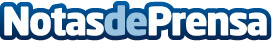 La UPC School renueva su programa de ayudas de formación para desempleados El programa de ayudas Talent Help tiene como objetivo facilitar la matrícula en los másters, posgrados y cursos de formación de la Universitat Politècnica de Catalunya (UPC) a aquellas personas que se encuentren en situación de desempleo y tienen, por ello, dificultades para acceder a formación especializada. En esta convocatoria se acogen más de 40 programas de formación en las áreas de arquitectura, ingeniería, TIC, gestión y organización de empresas y sostenibilidadDatos de contacto:UPC SchoolMásters y posgrados de formación permanente de la UPC931120808Nota de prensa publicada en: https://www.notasdeprensa.es/la-upc-school-renueva-su-programa-de-ayudas-de Categorias: Educación Emprendedores E-Commerce Otros Servicios Cursos Universidades http://www.notasdeprensa.es